www.czechstepbystep.czKrátké české zprávy: Princ Philip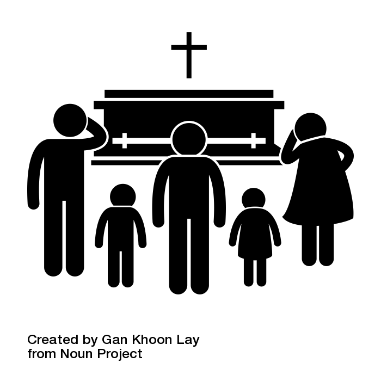 Před poslechem:1. Podívejte se na ikony. Co tam je a co tam není?květiny ▲ památka ▲ pohřeb ▲ královna ▲ duben ▲ osobnost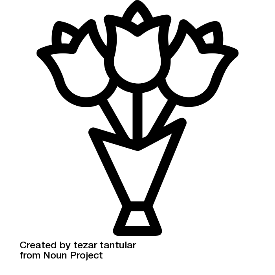 ……………………………………………………………………….Při poslechu:2. Označte, co je/není pravda.1. Princ Philip zemřel 5. dubna.              	ANO/NE2. Bylo mu skoro 100 let. 			ANO/NE3. Vždycky byl pro královnu oporou. 		ANO/NE4. Pohřeb bude 17. dubna.			ANO/NE5. Pohřeb bude veřejný.	 			ANO/NE……………………………………………………………………………………..Po poslechu:3. Doplňte slova ve správné formě. Jedno slovo nebudete potřebovat.britský ▲ památka ▲ pandemie ▲ královna ▲ pohřeb ▲ duben    Princ PhilipV pátek 9. dubna zemřel manžel (1.) …………………… královny Alžběty II., princ Philip. Bylo mu 99 let. Vévoda z Edinburghu byl velká osobnost a celý život byl pro (2.) ……………………  oporou.  Lidé nosí k Buckinghamskému paláci květiny na jeho (3.) ……………………. Pohřeb bude 17. (4.) …………………….    Kvůli (5.) ……………………  nebude veřejný, může se ho zúčastnit jenom 30 lidí.	